Изначально Вышестоящий Дом Изначально Вышестоящего ОтцаПодразделение ИВДИВО Красноярск 960 архетипа ИВДИВО Аватара Синтеза Янов ИВАС Кут ХумиСовет Изначально Вышестоящего Отца. Протокол Совета от 07.12.2023.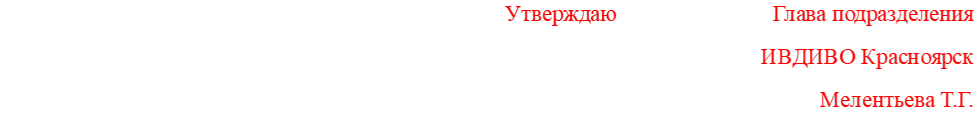 Присутствовали:1. Мелентьева Татьяна Геннадиевна2. Колегова Жанна Николаевна3. Шпичак Валентина Петровна4. Король Людмила Геннадьевна5. Горелова Галина Михайловна6. Ларионова Маргарита Александровна7. Цариковская Полина Геннадьевна8. Обрезкова Ольга Васильевна9. Колегов Владимир Юрьевич 10. Сапп Людмила Александровна11. Волкова Любовь Германовна12. Шайдулина Ирина Шайхуловна13. Иваеченко Ольга Кузьминична14. Поздняк Павел Александрович  15. Кравцов Алексей Игоревич16. Браун Анна Васильевна17. Кофтурова Надежда ВасильевнаСостоялись1. Перевод подразделения ИВДИВО Красноярск в 49 архетипическую Метагалактику и 530 архетип2. Стяжание Зданий подразделения в 49 архетипической Метагалактике.3. Преображение Абсолюта ИВО, Абсолюта Фа и Эталонного Абсолюта на 49 архетипическое явление4. Перевод Компетенций на 49 архетип5. Преображение Части Абсолют и Чаши подразделения на 49 архетип6. Рассмотрена Стратегия курсов Синтеза на период 2024-2028 гг. в подразделении ИВДИВО Красноярск.7. Актуализирована тема Энергопотенциала Решения1. Принять Стратегию организации курсов Синтеза на период 2024-2028 гг. в подразделении ИВДИВО Красноярск.2. Определиться с тематиками Рождественских стяжаний 512-рицы частей с 1025-1536 вид организации материи3. Новогодний Бал провести 24.12.2023 в 18:00. Каждый горизонт готовит своё поздравление.4. По 1 Курсу: расширять группу за счёт привлечения новых участников для разработки и адаптивного введения в материю и его усвоения и подготовки к Курсам высокого явления. Поддержать 6 Синтез ИВО участием старшекурсников в переподготовке.Составила ИВДИВО-Секретарь Колегова Жанна